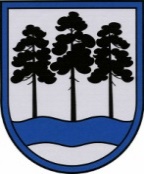 OGRES  NOVADA  PAŠVALDĪBAReģ.Nr.90000024455, Brīvības iela 33, Ogre, Ogres nov., LV-5001tālrunis 65071160, fakss 65071161, e-pasts: , www.ogresnovads.lv PAŠVALDĪBAS DOMES SĒDES PROTOKOLA IZRAKSTS43.§Par Ogres novada pašvaldības saistošo noteikumu Nr.18/2017„Kārtība, kādā sakārtojamas vai nojaucamas vidi degradējošas, sagruvušas vai cilvēku drošību apdraudošas būves Ogres novadā” pieņemšanuNoklausoties Ogres novada pašvaldības centrālās administrācijas „Ogres novada pašvaldība” Nekustamo īpašumu pārvaldes nodaļas nekustamo īpašumu nodokļu speciālistes Līgas Lisovskas ziņojumu, pamatojoties uz likuma „Par pašvaldībām” 43.panta pirmās daļas 5.punktu, likuma „Par nekustamā īpašuma nodokli” 3.panta 1.4 daļu un Būvniecības likuma 7.panta pirmās daļas 2.puntu, izskatot saistošo noteikumu projektu „Kārtība, kādā sakārtojamas vai nojaucamas vidi degradējošas, sagruvušas vai cilvēku drošību apdraudošas būves Ogres novadā” un tā paskaidrojuma rakstā norādīto, balsojot: PAR – 14 balsis (E.Helmanis, J.Iklāvs, A.Purviņa, I.Vecziediņa, D.Širovs, J.Laptevs, J.Laizāns, Dz.Mozule, E.Bartkevičs, E.Strazdiņa, M.Leja, Dz.Žindiga, J.Latišs, M.Siliņš), PRET – nav, ATTURAS – nav,Ogres novada pašvaldības dome NOLEMJPieņemt Ogres novada pašvaldības saistošos noteikumus Nr.18/2017 „Kārtība, kādā sakārtojamas vai nojaucamas vidi degradējošas, sagruvušas vai cilvēku drošību apdraudošas būves Ogres novadā”, (turpmāk – Noteikumi) .Ogres novada pašvaldības centrālās administrācijas „Ogres novada pašvaldība” Kancelejai triju dienu laikā pēc Noteikumu parakstīšanas rakstiskā veidā un elektroniskā veidā nosūtīt tos un paskaidrojuma rakstu Vides aizsardzības un reģionālās attīstības ministrijai (turpmāk – VARAM) atzinuma sniegšanai.Ogres novada pašvaldības centrālās administrācijas „Ogres novada pašvaldība” Sabiedrisko attiecību nodaļas vadītājam Nikolajam Sapožņikovam pēc VARAM atzinuma saņemšanas publicēt Noteikumus pašvaldības laikrakstā „Ogrēnietis” un Ogres novada pašvaldības mājas lapā internetā.Ogres novada pašvaldības centrālās administrācijas „Ogres novada pašvaldība” Kancelejas vadītājai Ievai Vilcānei nodrošināt Noteikumu brīvu pieeju Ogres novada pašvaldības ēkā un Ogres novada pašvaldības pagastu pārvaldēs.Kontroli par lēmuma izpildi uzdot Ogres novada pašvaldības domes izpilddirektora vietniekam Pēterim Špakovskim.(Sēdes vadītāja,domes priekšsēdētāja E.Helmaņa paraksts)Lēmums stājas spēkā 2017.gada 22.septembrīOgrē, Brīvības ielā 33Nr.102017.gada 21.septembrī